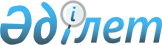 Қазақстан Республикасы Iшкiiсминiнiң Қостанай заң колледжiн Қазақстан Республикасы Iшкiiсминiнiң Қостанай жоғары мектебi етiп қайта құру туралы
					
			Күшін жойған
			
			
		
					Қазақстан Республикасы Үкiметiнiң Қаулысы 1996 жылғы 8 сәуiр N 396. Күшi жойылды - ҚРҮ-нiң 1998.04.20. N 348 қаулысымен. ~P980348



          Iшкi iстер органдары үшiн жоғары бiлiктi заң кадрларын даярлау
жөнiндегi құқықтық реформалар бағдарламасының талаптарын жүзеге
асыру мақсатында Қазақстан Республикасының Үкiметi Қаулы етедi:




          1. Қазақстан Республикасы Iшкiiсминiнiң Қостанай заң колледжi
"Құқық тану ғылымы" мамандығы бойынша 1996 жылдың қыркүйегiнен
бастап жыл сайын 250 адам қабылдайтын iшкi iстер органдарының жоғары
бiлiмдi басшы құрамын даярлау жөнiндегi Қазақстан Республикасы
Iшкiiсминiнiң Қостанай жоғары мектебi етiп қайта құрылсын.




          2. Қазақстан Республикасы Iшкiiсминiнiң Қостанай жоғары
мектебiн ұйымдастыру Қазақстан Республикасы Iшкiiсминiнiң Қостанай
заң колледжiнiң және Қазақстан Республикасының Iшкiiсминi оқу
орындарының, тұрақты және ауыспалы құрамаларының штат санының,
сондай-ақ Қазақстан Республикасы Iшкiiсминiне 1996 жылға бөлiнген
адам саны мен қаржы қаражаты шегiнде жүзеге асырылсын.




          3. Қазақстан Республикасының Iшкi iстер министрлiгi:




          Қазақстан Республикасы Iшкiiсминiнiң Қостанай жоғары мектебiне
басшы және профессорлық-оқытушы құрамының бiлiктi кадрларын
жинақтасын;




          ауыспалы құрамды сапалы және дер кезiнде жинақтауды қамтамасыз
етсiн.




          4. Қазақстан Республикасының Қаржы министрлiгi 1997 жылдан
бастап, орта арнаулы оқу орындарының нормаларына сүйене отырып,
аталған оқу орнын ұстауға және оның материалдық-техникалық базасын
нығайтуға республикалық бюджетте қажеттi қаражат көздесiн.




          5. Қостанай облысының әкiмi Қазақстан Республикасы
Iшкiiсминiнiң Қостанай жоғары мектебiне профессорлық-оқытушы құрамы
үшiн тұрғын үй бөлуде көмек көрсетсiн.





     Қазақстан Республикасының
       Премьер-Министрi


					© 2012. Қазақстан Республикасы Әділет министрлігінің «Қазақстан Республикасының Заңнама және құқықтық ақпарат институты» ШЖҚ РМК
				